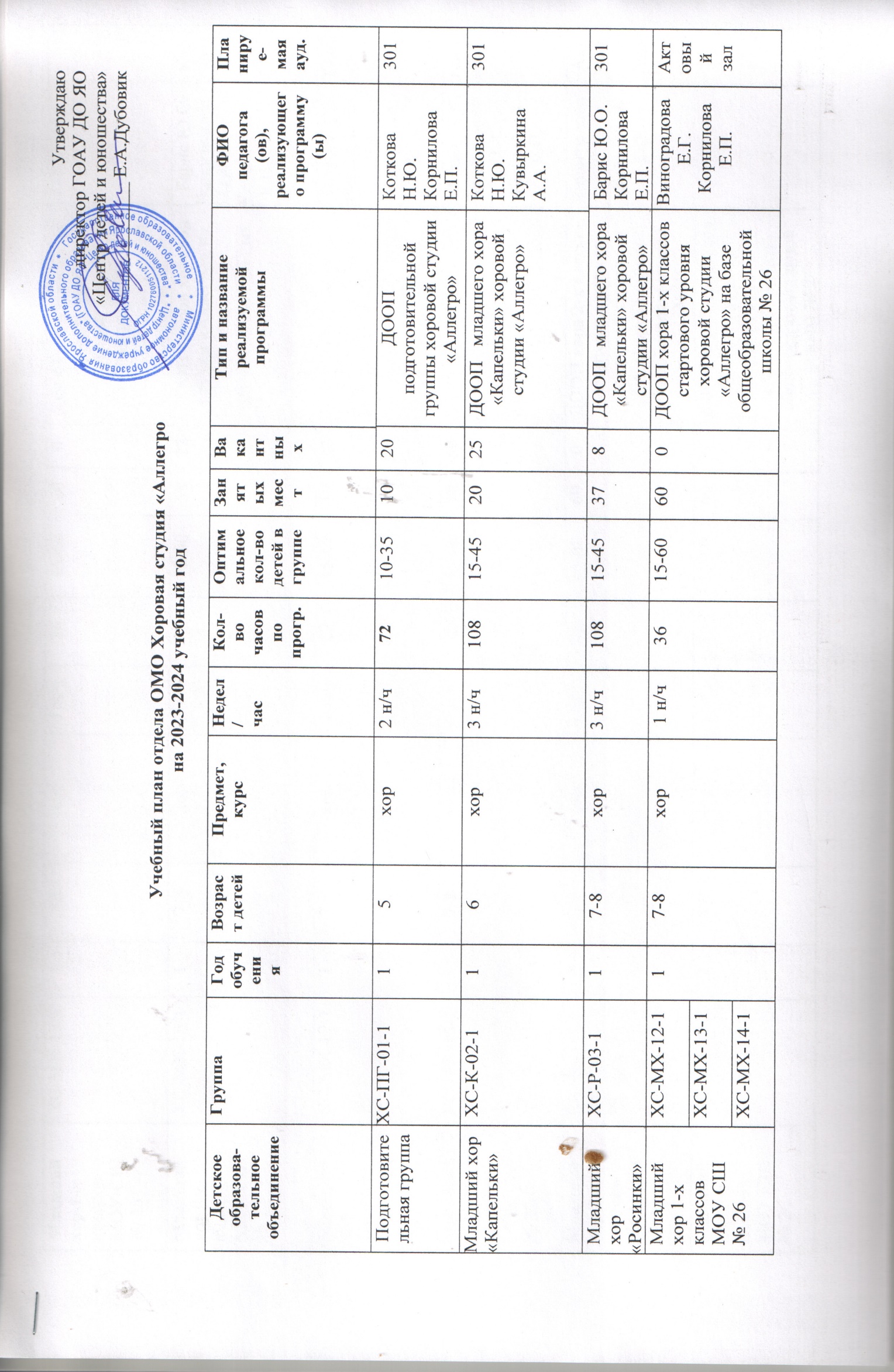 Руководитель хоровой студии «Аллегро»                                                                                                                                 А.Н. ГербергВиноградова Е.Г.Корнилова Е.П.Актовый залМладший хор 1-х классовМОУ СШ № 26ХС-МХ-15-117-87-8хорхор1 н/ч1 н/ч363615-6015-60600ДООП хора 1-х классов базового уровня хоровой студии «Аллегро» на базе общеобразовательной школы № 26Виноградова Е.Г.Корнилова Е.П.Актовый залМладший хор1-х классовМОУ СШ № 27ХС-МХ-16-117-87-8хорхор2 н/ч2 н/ч727215-6015-603822ДООП   хоров хоровой студии «Аллегро» на базе общеобразовательных школБарис Ю.О.Виноградова  О.А.Корнилова Е.П.Каб. № 224Младший хор1-х классовМОУ СШ № 39ХС-МХ-17-117-87-8хорхор2 н/ч2 н/ч727215-6015-601733ДООП   хоров хоровой студии «Аллегро» на базе общеобразовательных школЧикина Т.Е.Виноградова О.А.Корнилова Е.П.Танц.залМладший хор 1-х классовМОУ СШ № 39ХС-МХ-18-117-87-8хорхор2 н/ч2 н/ч727215-6015-601050ДООП   хоров хоровой студии «Аллегро» на базе общеобразовательных школЧикина Т.Е.Виноградова О.А.Корнилова Е.П.Танц.залМладший хор 2-х классовМОУ СШ № 26ХС-МХ-19-228-98-9хорхор1 н/ч1 н/ч363615-6015-60600ДООП хора 2-х классов стартового уровня хоровой студии «Аллегро» на базе общеобразовательной школы № 26Виноградова Е.Г.Корнилова Е.П.Актовый залМладший хор 2-х классовМОУ СШ № 26ХС-МХ-20-228-98-9хорхор1 н/ч1 н/ч363615-6015-60600ДООП хора 2-х классов стартового уровня хоровой студии «Аллегро» на базе общеобразовательной школы № 26Виноградова Е.Г.Корнилова Е.П.Актовый залМладший хор 2-х классовМОУ СШ № 26ХС-МХ-21-228-98-9хорхор1 н/ч1 н/ч363615-6015-60600ДООП хора 2-х классов стартового уровня хоровой студии «Аллегро» на базе общеобразовательной школы № 26Виноградова Е.Г.Корнилова Е.П.Актовый залМладший хор 2-х классовМОУ СШ № 26ХС-МХ-22-228-98-9хорхор1 н/ч1 н/ч363615-6015-60600ДООП хора 2-х классов базового уровня хоровой студии «Аллегро» на базе общеобразовательной школы № 26Виноградова Е.Г.Корнилова Е.П.Актовый залМладший хор 2-х классовМОУ СШ № 27ХС-МХ-23-218-98-9хорхор2 н/ч2 н/ч727215-4515-454515ДООП   хоров хоровой студии «Аллегро» на базе общеобразовательных школБарис Ю.О.Виноградова О.А.Корнилова Е.П.Каб. № 224Младший хор 2-х классовМОУ СШ № 39ХС-МХ-24-218-98-9хорхор2 н/ч2 н/ч727215-4515-4552ДООП   хоров хоровой студии «Аллегро» на базе общеобразовательных школЧикина Т.Е.Виноградова О.А.Танц.залСредний хор 3-х классовМОУ СШ № 26ХС-СХ-25-319-109-10хорхор2 н/ч2 н/ч727215-4015-40410ДООП   хоров хоровой студии «Аллегро» на базе общеобразовательных школВиноградова Е.Г.Корнилова Е.П.Актовый залСредний хор 3-х классовМОУ СШ № 27ХС-СХ-26-319-109-10хорхор2 н/ч2 н/ч727215-4015-40400ДООП   хоров хоровой студии «Аллегро» на базе общеобразовательных школБарис Ю.О.Виноградова О.А.Каб. № 224Средний хор 3-х классовМОУ СШ № 39ХС-СХ-27-319-109-10хорхор2 н/ч2 н/ч727215-4015-40450Чикина Т.Е.Виноградова О.А.Танц.залСредний хор 4-х классовМОУ СШ № 26ХС-СХ-28-4110-1110-11хорхор2 н/ч2 н/ч727215-3515-35390Виноградова Е.Г.Корнилова Е.П.Актовый залСредний хор 4-х классовМОУ СШ № 27ХС-СХ-29-4110-1110-11хорхор2 н/ч2 н/ч727215-3515-35350Барис Ю.О.Виноградова О.А.Каб. № 224Средний хор 4-х классовМОУ СШ № 39ХС-СХ-30-4110-1110-11хорхор2 н/ч2 н/ч727215-3515-35390Чикина Т.Е.Виноградова О.А.Танц.залСредний хор «Аллегретто»ХС-СХА-042 9-109-10хорхор5 н/ч5 н/ч18018015-3015-301515ДООП   среднего хора «Аллегретто» хоровой студии «Аллегро»Чикина Т.Е Виноградова О.А.Каб.201Средний хор «Аллегретто»ХС-СХА-052 9-109-10хорхор5 н/ч5 н/ч18018012-3012-301317ДООП   среднего хора «Аллегретто» хоровой студии «Аллегро»Герберг М.Е.Каб.204Вокальный ансамбль ХС-ВА-31111-1211-12Вокальный ансамбльВокальный ансамбль2 н/ч2 н/ч727210-1510-15141ДООП   вокального ансамбля хоровой студии «Аллегро»Барис Ю.О.Каб. № 224Кандидатский хорХС-КХ-06311-1311-13хорхор6 н/ч6 н/ч21621615-2015-20155ДООП   кандидатского хора хоровой студии «Аллегро»Герберг М.Е.Коткова Н.Ю.Каб.201, 301ХС-КХ-07311-1311-13хорхор6 н/ч6 н/ч21621612-2012-20128ДООП   кандидатского хора хоровой студии «Аллегро»Герберг А.Н.Правдина Н.Н.Каб.204Концертный хорХС-КХА-08414-1814-18хорхор6 н/ч6 н/ч21621612-2012-20128ДООП   концертного хора хоровой студии «Аллегро»Герберг М.Е.Коткова Н.Ю.Каб.201, 301ХС-КХА-094414-1814-18хорхор6 н/ч6 н/ч21621610-201010ДООП   концертного хора хоровой студии «Аллегро»Герберг А.Н.Каб.204Вокальный ансамбль мальчиковХС-ВА-М-104 4 7-107-10Вокальный ансамбльВокальный ансамбль2 н/ч2 н/ч72727-13130ДООП   вокального ансамбля мальчиков хоровой студии «Аллегро»Герберг М.Е.Каб. 204Сольфеджио (начальный уровень)ХС-С-32-1338 - 128 - 12СольфеджиоСольфеджио1,5 н/ч1,5 н/ч545410-2070ДООП   по сольфеджио(начальный уровень) Барис Ю.О.Каб. 201ХС-С-33-110-2090ДООП   по сольфеджио(начальный уровень) Барис Ю.О.Каб. 201ХС-С-34-22-620ДООП   по сольфеджио(начальный уровень) Герберг М.Е.Каб. 201ХС-С-35-22-690ДООП   по сольфеджио(начальный уровень) Герберг М.Е.Каб. 201ХС-С-36-32-651ДООП   по сольфеджио(начальный уровень) Герберг М.Е.Каб. 201Сольфеджио (заключительный курс)ХС-С-37-44410-1810-18СольфеджиоСольфеджио1,5 н/ч1,5 н/ч54547-1580ДООП   по сольфеджио(заключительный курс) Чикина Т.Е.Каб.201 Сольфеджио (заключительный курс)ХС-С-38-444СольфеджиоСольфеджио1,5 н/ч1,5 н/ч54547-1520ДООП   по сольфеджио(заключительный курс) Чикина Т.Е.Каб. 204 Сольфеджио (заключительный курс)ХС-С-39-555СольфеджиоСольфеджио1,5 н/ч1,5 н/ч545486ДООП   по сольфеджио(заключительный курс) Барис Ю.О.Каб. 201Сольфеджио (заключительный курс)ХС-С-40-666СольфеджиоСольфеджио1,5 н/ч1,5 н/ч54542-660ДООП   по сольфеджио(заключительный курс) Барис Ю.О.Каб. 201Сольфеджио (заключительный курс)ХС-С-41-777СольфеджиоСольфеджио1,5 н/ч1,5 н/ч54547-1540ДООП   по сольфеджио(заключительный курс) Герберг М.Е.Каб. 201Музыкальная литератураХС-М-42-11110-1810-18Музыкальная литератураМузыкальная литература1 н/ч1 н/ч36362-1580ДООП   по музыкальной литературеЧикина Т.Е.Каб. 201Музыкальная литератураХС-М-43-111Музыкальная литератураМузыкальная литература2-1520ДООП   по музыкальной литературеЧикина Т.Е.Каб. 201Музыкальная литератураХС-М-44-222Музыкальная литератураМузыкальная литература2-1586ДООП   по музыкальной литературеБарис Ю.О.Каб. 201Музыкальная литератураХС-М-45-333Музыкальная литератураМузыкальная литература2-1560ДООП   по музыкальной литературеБарис Ю.О.Каб. 201ХС-М-46-44440ДООП   по музыкальной литературеГерберг М.Е.Каб. 201Музыкальный театр «Микс»ХС-Т-11117-157-15 Музыкальный театр Музыкальный театр2 н/ч2 н/ч727210-251411ДООП  «Музыкальныйтеатр «Микс» хоровой студии «Аллегро»Чикина Т.Е.Каб. 204,ЗалПостановка голоса449-189-18Постановка голосаПостановка голоса1 н/ч1 н/ч3636Индив. занят.10ДООП   по постановке голосаБарис Ю.О.Каб.4184ДООП   по постановке голосаВиноградова Е.Г.Каб. 20411ДООП   по постановке голосаГерберг А.Н.Каб.41411ДООП   по постановке голосаГерберг М.Е.Каб. 2046ДООП   по постановке голосаКоткова Н.Ю.Каб. 3014ДООП   по постановке голосаСаликова Е.А.Каб.61410ДООП   по постановке голосаЧикина Т.Е.Каб. 201Фортепиано(начальный этап)338-108-10ФортепианоФортепиано1,5 н/ч1,5 н/ч545440ДООП по фортепиано(начальный этап)Виноградова О.А.Каб. 418,204Фортепиано(начальный этап)120ДООП по фортепиано(начальный этап)Куделина И.В.Каб. 301Фортепиано(основной этап)4411-1811-18ФортепианоФортепиано2 н/ч2 н/ч7272120ДООП по фортепиано(основной этап)Виноградова О.А.Каб. 418,204Фортепиано(основной этап)140ДООП по фортепиано(основной этап)Куделина И.В.Каб. 301